Me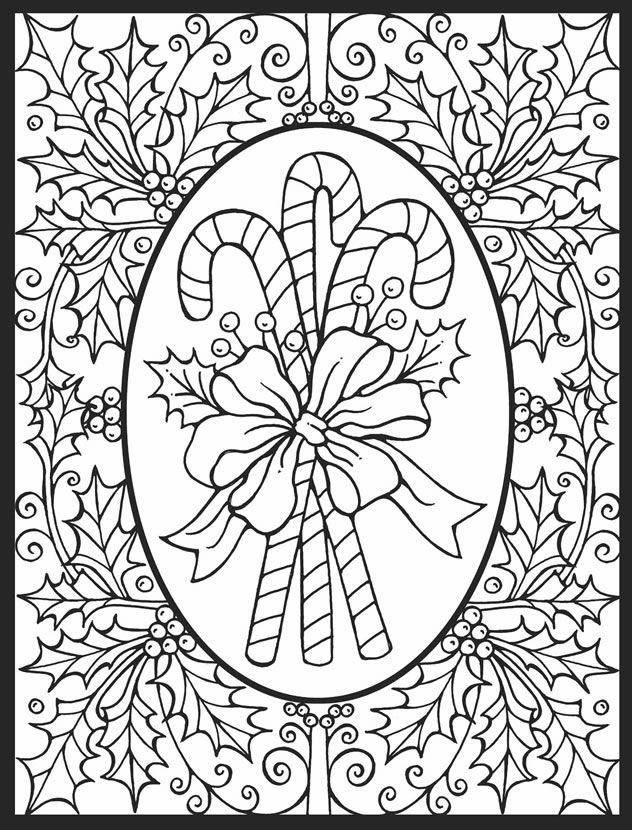 